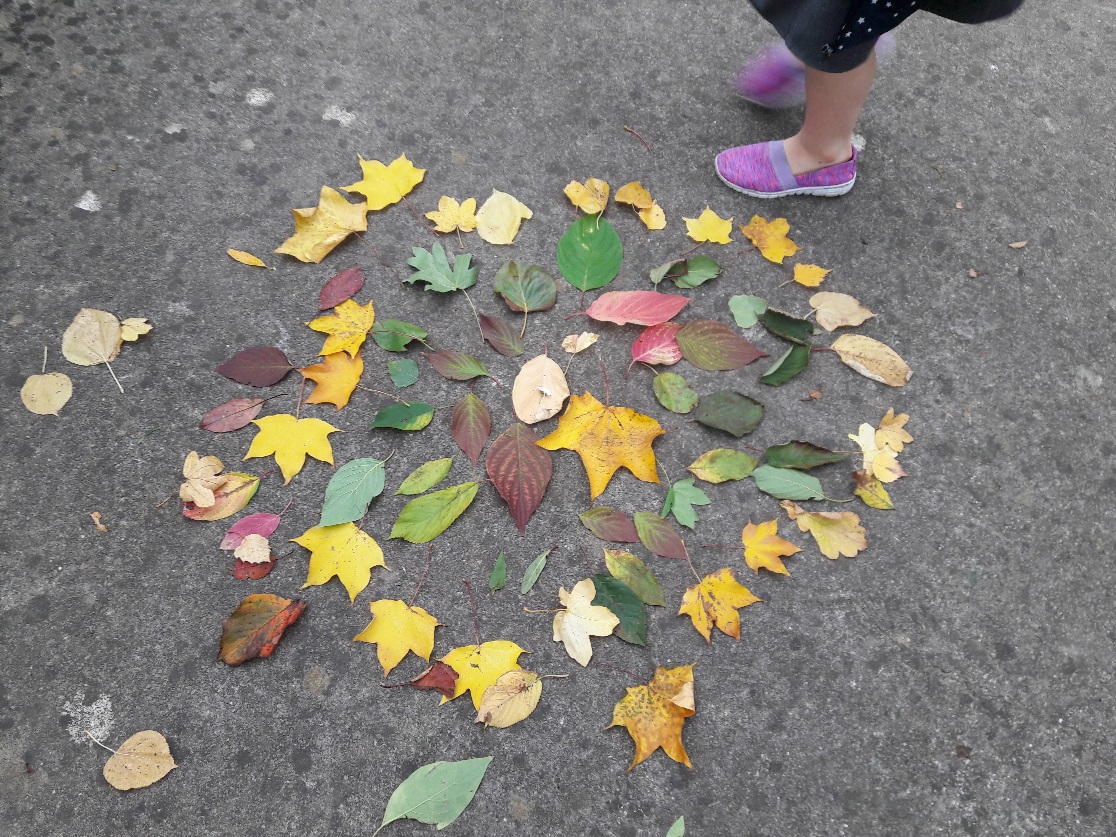 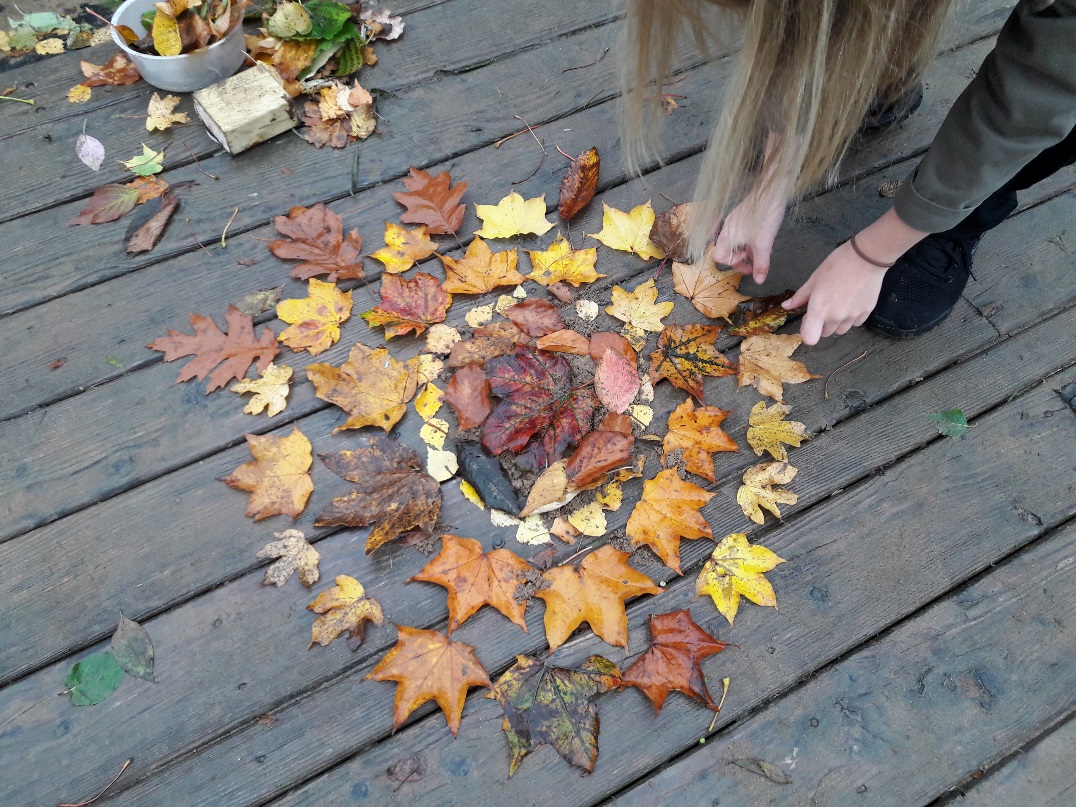 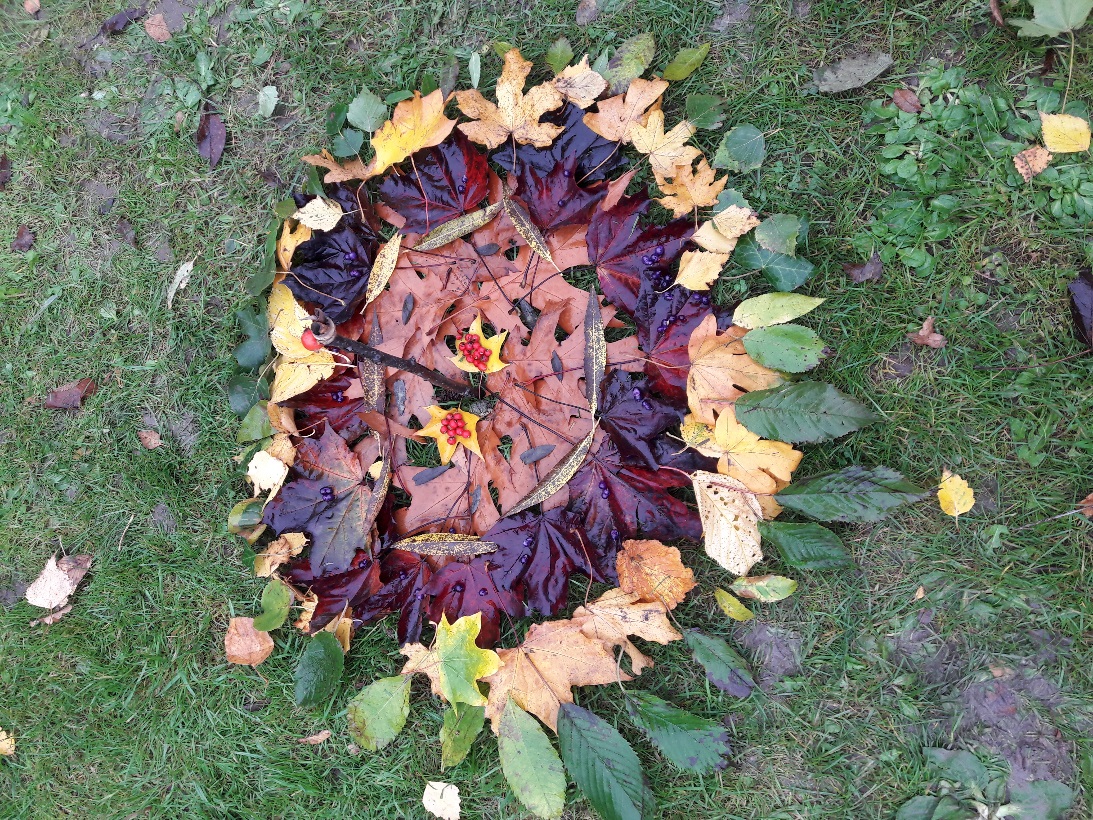 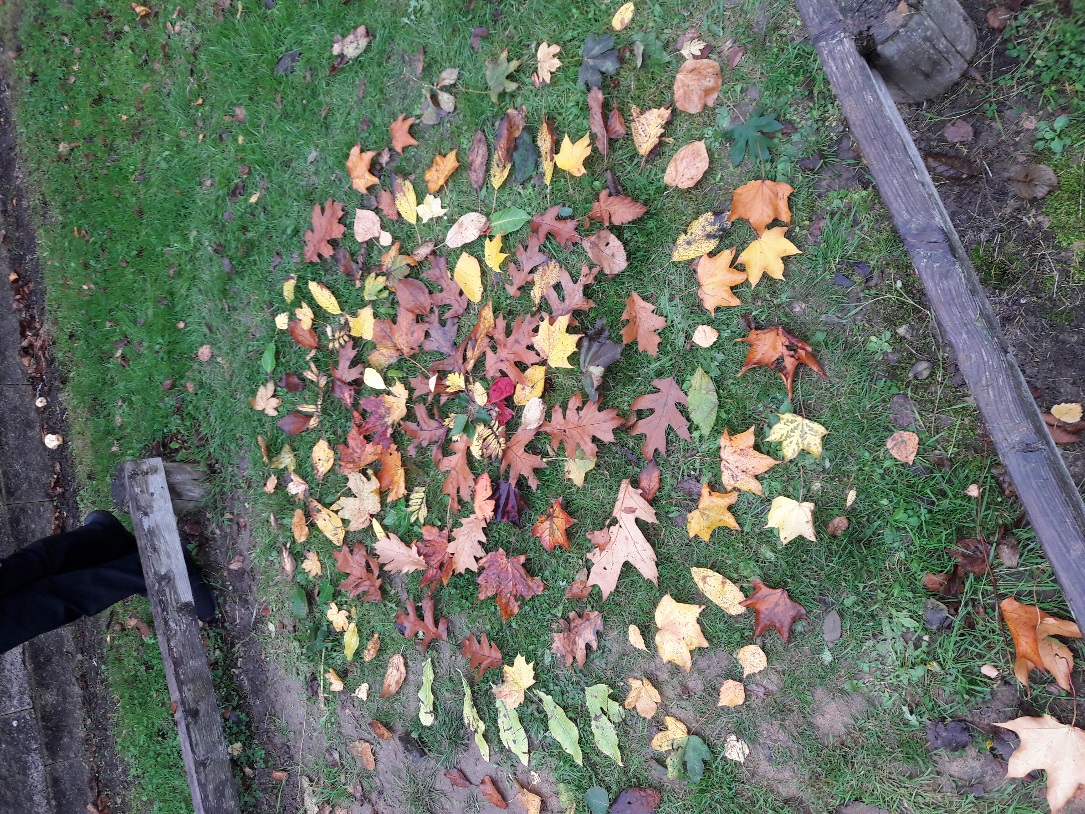 Year Group  - 3 & 4Year Group  - 3 & 4Date – Term TwoDate – Term TwoCurriculum LinksAr1/1.1    to use a range of materials creatively to design and make productsAr1/1.2    to use drawing, painting and sculpture to develop and share their ideas, experiences and imaginationAr1/1.3    to develop a wide range of art and design techniques in using colour, pattern, texture, line, shape, form and spaceAr1/1.4    about the work of a range of artists, craft makers and designers, describing the differences and similarities between different practices and disciplines, and making links to their own work.Ar1/1.1    to use a range of materials creatively to design and make productsAr1/1.2    to use drawing, painting and sculpture to develop and share their ideas, experiences and imaginationAr1/1.3    to develop a wide range of art and design techniques in using colour, pattern, texture, line, shape, form and spaceAr1/1.4    about the work of a range of artists, craft makers and designers, describing the differences and similarities between different practices and disciplines, and making links to their own work.Ar1/1.1    to use a range of materials creatively to design and make productsAr1/1.2    to use drawing, painting and sculpture to develop and share their ideas, experiences and imaginationAr1/1.3    to develop a wide range of art and design techniques in using colour, pattern, texture, line, shape, form and spaceAr1/1.4    about the work of a range of artists, craft makers and designers, describing the differences and similarities between different practices and disciplines, and making links to their own work.Session ProceduresBefore - Check for rubbish, glass, hazards.  Check weather forecastDuring – Keep vigilant regarding broken branches, slippery groundWear Hi-Viz jacket. Road safety to get to the parkAfter – clear everything away and return any natural objects to their original placeWash hands Wash hands after touching outside objectsRemind the children about how sharp some sticks can be and to be careful of brambles and stinging nettles.Remind children to be careful not to let the sticks fly out of their hands and go in someone else’s eye.Gloves must be worn for both litter picking and gardeningThe school grounds are our classroom and must be treated with respect. Equipment Rangoli imagesAutumn leaves Introduction and Activity OpportunitiesAutumnal Rangoli DesignsDiscuss Diwali.  What is Diwali? What are Rangoli ?  Hindus celebrate Diwali (The Festival of Lights) during November, they set of fireworks, light candles and make Rangoli patterns in their doorway.Hindus believe that god is represented in hundreds of different physical beings, some are human and others are animals, monsters or even rivers.Indoors – Watch the https://www.youtube.com/watch?v=jCNNwPaVIaU&list=PLcvEcrsF_9zK0q_Ey3yl7k5LA5v1M7NNs&index=49  story of DiwaliLook at the google images of Rangoli patterns for Diwali. Main activity – Collect Autumnal leaves and create a Rangoli pattern with your team. Firstly collect your leaf selection – you will want at least twenty of each shape, size and colour.  Try to collect smooth clean leaves.Discuss as a team how you are going to create your rangoli – will it be circles with in circles; a swirl; or a number of circles joined together?Work together to create the most beautiful, bright and striking Rangoli – remember it is designed to celebrate the gods and show them how important they are to you. Wash hands after touching outside objectsRemind the children about how sharp some sticks can be and to be careful of brambles and stinging nettles.Remind children to be careful not to let the sticks fly out of their hands and go in someone else’s eye.Gloves must be worn for both litter picking and gardeningThe school grounds are our classroom and must be treated with respect. VocabularyRangoliDiwaliSitaRamaRavanaHanumanFestival of LightPlenaryShare the Rangoli patterns with all the teams – what worked best when working as a team?